Готельно-рекреаційний комплекс “SOLVA”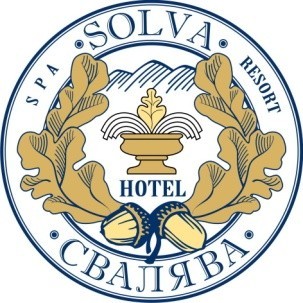 Закарпатська обл., Свалявський р-н, с. Поляна, «Сонячне Закарпаття» 7 Тел/факс:  097 348 06 34Прайс-лист на проживання в період Новорічних свят (25.12.17-15.01.18)У вартість номеру входить: проживання, сніданки, парковка, тренажерна зала, басейн, турецька та фінська парні загального користування з 15:00 до 22:00У вартість не входить: туристичний збір - 1% від проживанняПри бронюванні номера, обов’язковими є умови:Проживання не менше 5 дібПридбання Новорічної вечеріПередоплата в розмірі 5 днів, незалежно від терміну проживання.Категорія номераК-сть чол. в номеріЦіна номера, грн/добаКатегорія номераК-сть чол. в номеріBB – сніданокСтандарт одномісний12060,00Стандарт22860,00Стандарт (мансардний)22780,00Твін23090,00Твін (мансардний)23010,00Напівлюкс23240,00Люкс23715,00Люкс (мансардний)23560,00Еліт25760,00Апартаменти215000,00Дерев`яний Котедж(двокімнатний)24100,00(сніданки на 2 чол.)Дерев`яний Будинок7000,00(сніданок не включений)Додаткове місце в номері1450,00Дитяче ліжечко ( сніданок невключений)1250,00